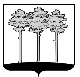 ГОРОДСКАЯ  ДУМА  ГОРОДА  ДИМИТРОВГРАДАУльяновской областиР Е Ш Е Н И Ег.Димитровград  30  октября  2019  года    № 34/242О внесении изменений в Прогнозный план (Программу)приватизации муниципального имущества города Димитровграда Ульяновской области на 2019 год и плановый период 2020-2021 годовВ соответствии с частью 3 статьи 51 Федерального закона от 06.10.2003 №131-ФЗ «Об общих принципах организации местного самоуправления в Российской Федерации», руководствуясь пунктом 5 части 1 статьи 26, пунктами 2, 13 части 3 статьи 45 Устава муниципального образования «Город Димитровград» Ульяновской области, статьей 3 Положения о порядке приватизации муниципальных предприятий и иного имущества, находящегося в муниципальной собственности города ДимитровградаУльяновской области, рассмотрев обращение Главы города Димитровграда Ульяновской области Б.С.Павленко от 28.10.2019№01-22/5361, Городская Дума города Димитровграда Ульяновской области третьего созыва решила:1.Внести изменения в Прогнозный план (Программу) приватизации муниципального имущества города Димитровграда Ульяновской области на 2019 год и плановый период 2020-2021 годов, утвержденный решением Городской Думы города Димитровграда Ульяновской области третьего созыва от 18.12.2018 №9/66:1.1. Часть 7 раздела I  «Основные направления, цели и задачи приватизации муниципального имущества в 2019 году и плановый период 2020 – 2021 годов» изложить в редакции следующего содержания:«7.В 2019 году планируется приватизировать 3муниципальных объекта согласно Перечню муниципального имущества города, приватизация которого планируется в 2019 году, указанному в части 1 разделаIIПрограммы приватизации.».1.2.Часть 1 раздела II«Перечень муниципального имущества, приватизация которого планируется в 2019 году»изложить в редакции следующего содержания:«1. ПЕРЕЧЕНЬ МУНИЦИПАЛЬНОГО ИМУЩЕСТВА, ПРИВАТИЗАЦИЯ КОТОРОГО ПЛАНИРУЕТСЯ В 2019 ГОДУ		».2. Рекомендовать Комитету по управлению имуществом города Димитровграда как администратору доходов бюджета города Димитровграда Ульяновской области обеспечить неналоговыми доходами доходную часть бюджета города Димитровграда Ульяновской области на 2019 год.3. Установить, что настоящее решение подлежит официальному опубликованию и размещению в информационно-телекоммуникационной сети «Интернет» на официальном сайте Городской Думы города Димитровграда Ульяновской области (www.dumadgrad.ru).4.Установить, что настоящее решение вступает в силу со дня, следующего за днем его официального опубликования.5.Контроль исполнения настоящего решения возложить на комитет по финансово-экономической политике и городскому хозяйству (Куденко).Исполняющий полномочия				Глава города ДимитровградаПредседателя Городской Думы			Ульяновской областигорода Димитровграда					Ульяновской области								  С.И.Степаненко				       Б.С.Павленко№ п/пНаименование объекта, кадастровый номерАдрес объектаАдрес объектаПлощадь помещений, зданий, кв.м.Площадь помещений, зданий, кв.м.Годовой размер арендной платы, руб.Рыночная стоимость имущества, руб.Рыночная стоимость имущества, руб.Прогнозируемая сумма продажи, руб.Прогнозируемая сумма продажи, руб.Планируемый способ приватизацииОбременение № п/пНаименование объекта, кадастровый номерАдрес объектаАдрес объектаПлощадь помещений, зданий, кв.м.Площадь помещений, зданий, кв.м.Годовой размер арендной платы, руб.Рыночная стоимость имущества, руб.Рыночная стоимость имущества, руб.Прогнозируемая сумма продажи, руб.Прогнозируемая сумма продажи, руб.Планируемый способ приватизацииОбременение № п/пНаименование объекта, кадастровый номерАдрес объектаАдрес объектаПлощадь помещений, зданий, кв.м.Площадь помещений, зданий, кв.м.Годовой размер арендной платы, руб.Рыночная стоимость имущества, руб.Рыночная стоимость имущества, руб.Прогнозируемая сумма продажи, руб.Прогнозируемая сумма продажи, руб.Планируемый способ приватизацииОбременение Объекты, подлежащие продаже в 4 квартале 2019 годаОбъекты, подлежащие продаже в 4 квартале 2019 годаОбъекты, подлежащие продаже в 4 квартале 2019 годаОбъекты, подлежащие продаже в 4 квартале 2019 годаОбъекты, подлежащие продаже в 4 квартале 2019 годаОбъекты, подлежащие продаже в 4 квартале 2019 годаОбъекты, подлежащие продаже в 4 квартале 2019 годаОбъекты, подлежащие продаже в 4 квартале 2019 годаОбъекты, подлежащие продаже в 4 квартале 2019 годаОбъекты, подлежащие продаже в 4 квартале 2019 годаОбъекты, подлежащие продаже в 4 квартале 2019 годаОбъекты, подлежащие продаже в 4 квартале 2019 годаОбъекты, подлежащие продаже в 4 квартале 2019 года1Нежилое помещение, кадастровый номер 73:23:010901:892Нежилое помещение, кадастровый номер 73:23:010901:892Ульяновская область, город Димитровград, пр-т Ленина, д.34Ульяновская область, город Димитровград, пр-т Ленина, д.34340,6349 002,96349 002,962 652 240,00(рыночная оценка 2019 года)2 652 240,00(рыночная оценка 2019 года)2 652 240,00         (с учетом НДС)Торги в форме открытого (закрытого) аукционаДоговор аренды от 05.05.2015 №03-15/ДС в стадии расторжения 2Нежилойдом, кадастровый номер 73:23:011419:38, сземельным участком, площадь 780,0 кв.м, кадастровый номер: 73:23:011428:306Нежилойдом, кадастровый номер 73:23:011419:38, сземельным участком, площадь 780,0 кв.м, кадастровый номер: 73:23:011428:306Ульяновская область, город Димитровград, улица III Интернационала, д. 91Ульяновская область, город Димитровград, улица III Интернационала, д. 91331,8в аренду не предоставлялосьв аренду не предоставлялось6 445 680,0 (рыночная оценка 2019 года)6 445 680,0 (рыночная оценка 2019 года)6 445 680,0 (с учетом НДС)Торги в форме открытого (закрытого) аукционанет3Нежилое здание, кадастровый номер 73:23:013207:69 с земельным участком, площадь 801,0 кв.м, кадастровый номер: 73:23:013207:301Нежилое здание, кадастровый номер 73:23:013207:69 с земельным участком, площадь 801,0 кв.м, кадастровый номер: 73:23:013207:301Ульяновская область, город Димитровград, улица Гагарина, д.21Ульяновская область, город Димитровград, улица Гагарина, д.21971,5в аренду не предоставлялосьв аренду не предоставлялось11 803 000,00 (рыночная оценка 2019 года)11 803 000,00 (рыночная оценка 2019 года)11 803 000,00 (с учетом  НДС)Торги в форме конкурсаПамятник культурного наследия регионального значения «Доходный дом, кон. XIX – нач. XX вв.»ВСЕГО по 4 кварталуВСЕГО по 4 кварталуВСЕГО по 4 кварталуВСЕГО по 4 кварталуВСЕГО по 4 кварталу1 643,9349 002,96349 002,9620 900920,0020 900920,0020 900 920,00ИТОГО за 2019 годИТОГО за 2019 годИТОГО за 2019 годИТОГО за 2019 годИТОГО за 2019 год1 643,9349 002,96349 002,9620 900920,0020 900920,0020 900 920,00